Jermyn Borough Council MinutesFebruary 15, 2024 The Jermyn Borough Council held a council meeting on Thursday, February 15,2024 at 7:00 pm in the Council Chambers of the Jermyn Borough Building, 440 Jefferson Ave. Jermyn, PA  18433.The meeting was called to order by President Robert Hunt with the Pledge of Allegiance. On roll call, the following members were present: Frank Kulick, Mark Kilmer, Jeff Morcom, Carl Tomaine, Robert Hunt, Chris Cook. Mayor Fuga and Attorney Brendan Fitzgerald was also present. Trish Dabney, KBA, Bob Chase, NEIC, Jim Perry, Nicole Stephens, Stanley Hallowich, were absentMinutes:  A motion was made by J. Morcom to accept the minutes of 1/2/2024 as presented.  Seconded M. Kilmer.  All in favor, motion carried.Treasurer’s Report/Bills Payable:  S. Lee read the treasurer’s report:Current AssetsChecking/SavingsAmerican Rescue Plan Fund 		135,744.11Capital Reserve - DPW 			729.52Capital Reserve - Police 			5,399.82Crime Watch Fund 			222.69General Fund - Community 		65,208.45General Fund - FNB 			4,841.31Holiday Lights Fund 			1,459.09Investment - General Fund 		1,069.02Investment - Liquid Fuels 		23,537.82Investment - Paving Fund 		1,080.15Investment - Recycling 			118.06Investment - Refuse 			168.35Liquid Fuels - FNB 			1,237.68Petty Cash 				221.50Recreations Fund 			29,644.31Recycling - Community 			3,468.14Refuse Checking - FNB 			22,143.56Total Checking/Savings 			296,293.58
Current LiabilitiesAccounts Payable200000 · Accounts Payable 	9,390.68 	  Long Term Debt      	160,122.30A motion was made to accept treasurer’s report and pay bills by M. Kilmer. Seconded by C. Cook. All members in favor. Motion carried.Ratify Bill Paid on 2/1/24 & 2/12/24 : Motion was made to accept bills paid on 2/1/24 & 2/12/21 by M. Kilmer. Seconded by C. Cook. All in favor, motion carried.Secretary Report:  S. Lee advise that the 2023 DCED Financial Audit and 2022 Liquid Fuels Audits have been completed and submitted. Correspondence:  R. Hunt read a letter received from Brian Mullally in regaurds to his property located at 610 Madison Ave., as it is not a rental property it has always been family occupied and would like it to be removed from the rental property list. Also he wanted to advise about a yearly scholarship he has had set up at scranton preps webite for any graduates that resides in either Jermyn or Mayfield. The application for this scholarship can be found on scraton Preps website at https://www.scrantonprep.org/admissions/scholarship-financial-aid/ Public Comment: Joann Wilson adressed council about shade trees up coming events they will be doing in 2024. Like the Arbor Day Project in April, The concert in the park in July, and the town wide yard sale in August. And also about applying for a Arts and Cultures grant in order to cover the remaing amount for the town clock. Professional Reports:  Police: Police Chief W. Arthur Introduced him self to the new council members and went over some of his certifications and education for his position held. In closing the 2023 year the Jermyn police department handled 8,078 incidents, for this year to today we have answered 1,292 incidents.  Fire: AbsentEMA: AbsentSolicitor: B. Fitzgerald advise he was given authorization by Joyce, carmondy, and Moran company, to take over the Jermyn account as the sole Solicitor for the Borough. A motion was made to the appointment of Brendan Fitzgerald as the Boroughs Solicitor for a monthly retainer of $2,000.00 for a total of $24,000 per year by J. Morcom. Seconded by C. Tomaine. All members in favor. Motion carried.Code Enforcement: AbsentGrants: NoneZoning: AbsentEngineer: AbsentTax Collector: Absent Mayor: NoneCommittee Appointments: Planning Commission: NonePublic Safety: Tricia Dabney (Chair), J. Morcom, and C. CookFinance: C. Tomaine (Chair), F. Kulick, and R. Hunt Shade Tree: M. Kilmer (Chair), R. Hunt, F. KulickGrants: C. Cook (Chair), F. Kulick, and C. TomaineMS4: R. Hunt (Chair), T. Dabney, and M. KilmerDPW: M. Kilmer (Chair), J. Morcom, and C. Cook Recreations: S. Lee (Chair)Arts and Cultures Grant for Town Clock: A motion was made to allow Joanne Wilson and S. Lee to write a grant request letter to submit for the Town Clock by M. Kilmer. Seconded by J. Morcom. All members in favor. Motion carried.ORDINANCE #01-2024- PAVE CUT: A motion was made to pass Ordinance # 1-2024 for the amendment to the Pave Cut ordinance by M. Kilmer. Seconded by C. Tomaine. All members in favor. Motion carried.RESOLUTION #2-2024 RETENTION PONDS: A motion was made to pass Resolution # 2-2024 for the purchased of the retention pond located at the corner of Bacon St and Garfield Ave. by J. Morcom. Seconded by C. Cook. All members in favor. Motion carried.Executive Session:  Council convened into executive session at 7:56 pm for to discuss litigation matters. Council reconvened from executive session at 8:16 pm.RUSHBROOK CREEK UPDATE: A motion was made to allow the use of the SLRF funds to cover the fees once confirmed for the eminent domain proceedings for the Rushbrook Creek Project by M. Kilmer. Seconded by C. Cook. All members in favor. Motion carried.New business: J. Morcom advised that the county offers a free training course on grants that are available, and how the municipality could look for grants that could help fund projects.F. Kulick wanted to mention that Longworth’s Restaurant will be celebrating their 25th year in business on April 5th. F. Kulick would like to see council recognize them for this great accomplishment.Part-time/On Call DPW: A motion was made to higher Robert Goodwin as a on call employee for snow plowing under DPW at $12.00 an hour by J. Morcom. Seconded by M. Kilmer. All members in favor. Motion carried.Adjournment:   A motion was made to adjourn by J. Morcom. Seconded by C. Tomaine. All members in favor. The meeting adjourned at 8:26 pm.Respectfully submitted,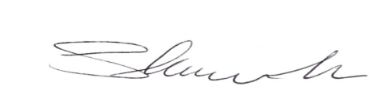 Shannon Lee, Secretary/ Treasurer